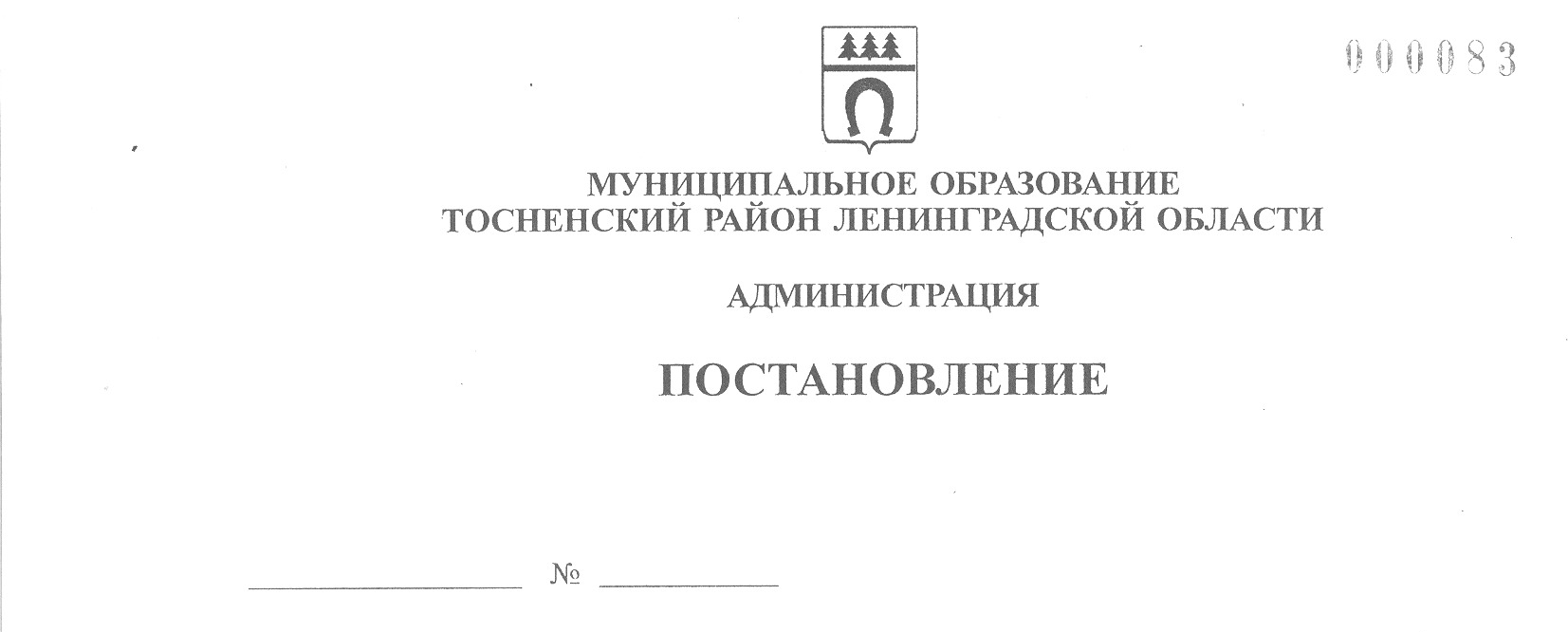 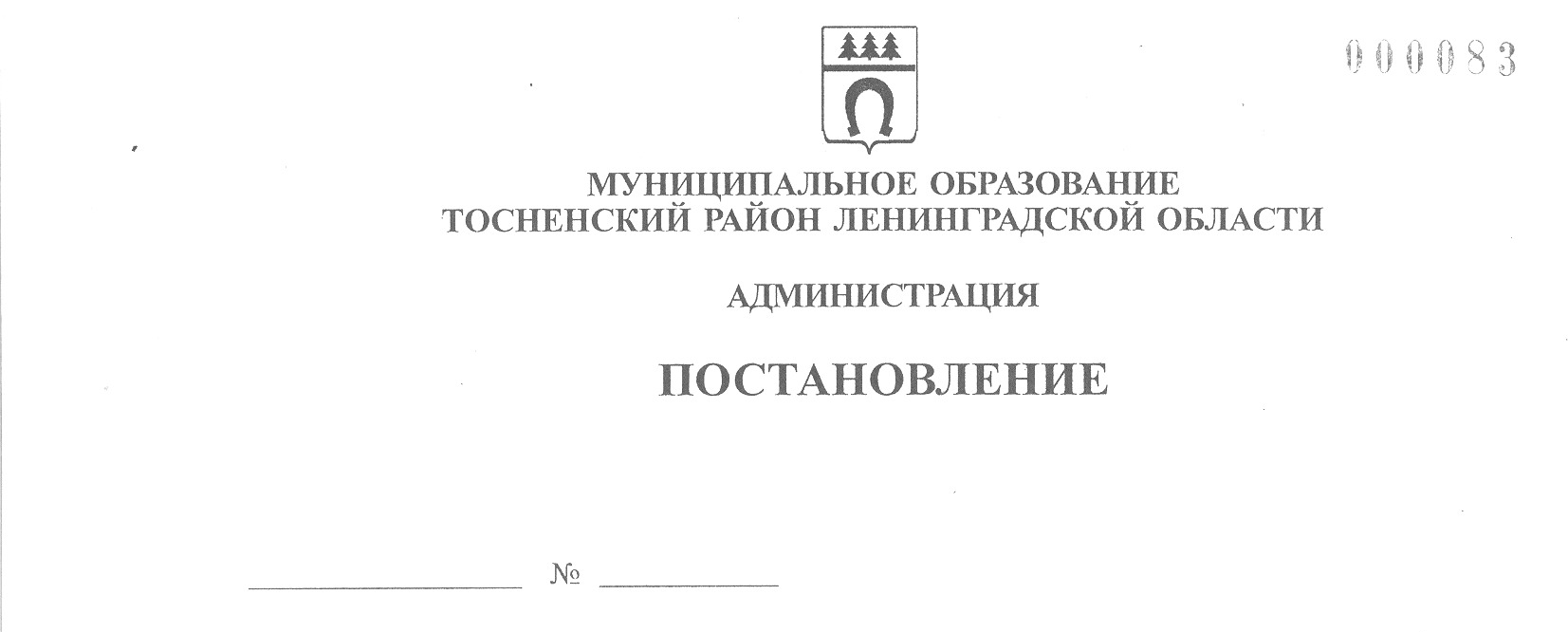 28.01.2021                                   131-паО наделении правом по оценке выполнения нормативов испытаний (тестов) комплекса ГТО муниципального бюджетного учреждения «Спортивный центр Тосненского района»В соответствии с частью 3 статьи 31.2 Федерального закона от 04.12.2007 № 329-ФЗ «О физической культуре и спорте в Российской Федерации»,  пунктом 2.5 Методических рекомендаций по организации деятельности центров тестирования по выполнению нормативов испытаний (тестов) Всероссийского физкультурно-спортивного комплекса «Готов к труду и обороне» (ГТО), утвержденных приказом Минспорта России от 15.07.2020 № 524, постановлением администрации муниципального образования Тосненский район Ленинградской области «О создании Центра тестирования по выполнению нормативов испытаний (тестов) Всероссийского физкультурно-спортивного комплекса «Готов к труду и обороне» (ГТО) на территории муниципального образования Тосненский район Ленинградской области» от 27.01.2021 № 114-па администрация муниципального образования Тосненский район Ленинградской областиПОСТАНОВЛЯЕТ:1. Наделить правом по оценке выполнения нормативов испытаний (тестов) комплекса ГТО муниципальное бюджетное учреждение «Спортивный центр Тосненского района».2. Отделу молодежной политики, физической культуры и спорта администрации муниципального образования Тосненский район Ленинградской области направить настоящее постановление в пресс-службу комитета по организационной работе, местному самоуправлению,  межнациональным и межконфессиональным отношениям администрации муниципального образования Тосненский район Ленинградской области для опубликования и  обнародования в порядке, установленном Уставом муниципального образования Тосненский район Ленинградской области.3. Пресс-службе комитета по организационной работе, местному самоуправлению,  межнациональным и межконфессиональным отношениям администрации муниципального образования Тосненский район Ленинградской области опубликовать и обнародовать  настоящее постановление в порядке, установленном Уставом муниципального образования Тосненский район Ленинградской области.24. Контроль за исполнением постановления возложить на заместителя главы администрации муниципального образования Тосненский район Ленинградской области по безопасности Цая И.А.5. Настоящее постановление вступает в силу со дня его официального опубликования.Глава администрации                                                                                      А.Г. КлементьевВиноградова Наталья Алексеевна, 8 (81361) 262996 га